«Утверждаю»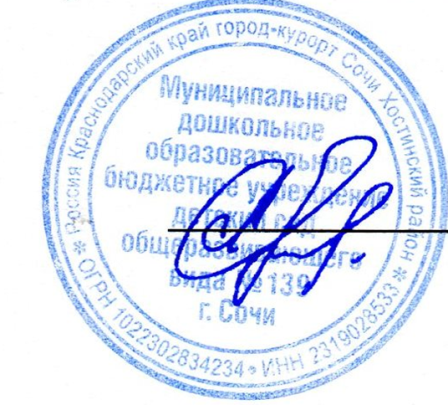 Заведующая МДОБУ №139_________________С.Г. ПрудниковаОтчет о расходованииМДОБУ  детский сад № 139 г. Сочипожертвований и целевых взносов от физических и юридических лицза период с 01.01.2016 по 01.12.2016 гЗа период с 01.01.2016 по 01.12.2016 г на лицевой счет МДОБУ отфизических и юридических лиц денежных средств не поступало.